                                                                                                    Roshan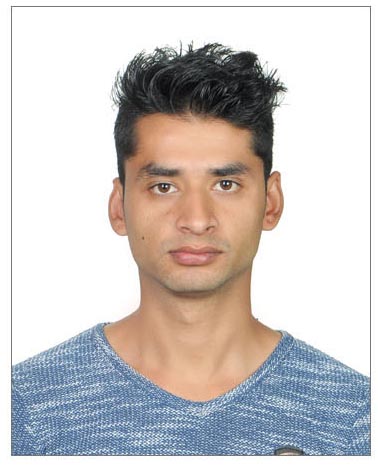 Roshan.365710@2freemail.com Objectives:	To pursue a career in an organization which provides a challenging work environment and allows me to grow both professionally and as an individual.Special Strengths:Good interpersonal skillsPositive mental attitudeUnderstanding and adjustableAbility to grasp information easilyDeveloped ability to work in fast paced atmosphereMaintained excellent customer relation wellEffective developed telephone communication skillsAbility to follow instructions wellProfessional Skills:Self-CorrespondenceCustomer service skillsHuman resourceComputer skillsEmployment History:	Worked as a waiter in Namaste Nepal Hotels & Apartment from 1st july 2015 till 31st December 2016ResponsibilitiesProvide excellent customer service that promote satisfaction Greet customer and present menuMake recommendation or share additional information upon requestTake and serve food/drinks orders and up-sell any additional productsArrange table setting and maintain tables clean and tidyCheck products for quality and correct any problems that keep them from enjoying their meal/drinkDelivery checks and collect paymentsCooperate with all serving and kitchen staffFollow all relevant health department rules/regulations and all customer service guidelinesEducation:Computer Basic course 	Buddha Academy Saurya International H.S. SchoolB.B.S. Nasa International  Collage Personal Profile:Date of Birth:             July 31, 1991Nationality:		 NepaliMarital Status: 	 SingleHeight:		 5”9’Religion:		 HinduSex:			 MaleVisa satatus:	             Visit visaLanguage:                   English, Hindi & NepaliI would like to thank you for any consideration you may give me and would appreciate an opportunity to meet you and certify that the above information given are true and correct to the best of my knowledge and belief.Sincerely Yours,